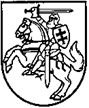 VALSTYBINĖ ENERGETIKOS reguliavimo tarybaNutarimasDĖL Uab „Joniškio vandenys“ Geriamojo vandens tiekimo ir nuotekų tvarkymo bei paviršinių nuotekų tvarkymo paslaugų bazinių kainų vienašališko nustatymo2020 m. spalio 15 d. Nr. O3E-970Vadovaudamasi Lietuvos Respublikos geriamojo vandens tiekimo ir nuotekų tvarkymo įstatymo 9 straipsnio 1 dalies 5 punktu, 34 straipsnio 15 dalimi ir atsižvelgdama į Joniškio rajono savivaldybės administracijos 2020 m. spalio 2 d. raštu Nr. (3.21E)S-4541 „Dėl Lietuvos Respublikos geriamojo vandens tiekimo ir nuotekų tvarkymo įstatymo nuostatų įgyvendinimo“ pateiktą informaciją, Valstybinės energetikos reguliavimo tarybos (toliau – Taryba) 2020 m. rugpjūčio 21 d. nutarimą Nr. O3E-758 „Dėl UAB „Joniškio vandenys“ geriamojo vandens tiekimo ir nuotekų tvarkymo bei paviršinių nuotekų tvarkymo paslaugų bazinių kainų derinimo“ bei Tarybos Šilumos ir vandens departamento Vandens skyriaus 2020 m. spalio 10 d. pažymą Nr. O5E-820 „Dėl UAB „Joniškio vandenys“ geriamojo vandens tiekimo ir nuotekų tvarkymo bei paviršinių nuotekų tvarkymo paslaugų bazinių kainų vienašališko nustatymo“, Taryba n u t a r i a:1. Konstatuoti, kad Joniškio rajono savivaldybė pažeidė Geriamojo vandens tiekimo ir nuotekų tvarkymo įstatymo 34 straipsnio 13 dalies nuostatą, t. y. ne vėliau kaip per 30 kalendorinių dienų nenustatė UAB „Joniškio vandenys“ geriamojo vandens tiekimo ir nuotekų tvarkymo paslaugų bazinių kainų, suderintų Tarybos 2020 m. rugpjūčio 21 d. nutarimu Nr. O3E-758 „Dėl UAB „Joniškio vandenys“ geriamojo vandens tiekimo ir nuotekų tvarkymo bei paviršinių nuotekų tvarkymo paslaugų bazinių kainų derinimo“.2. Vienašališkai nustatyti UAB „Joniškio vandenys“ geriamojo vandens tiekimo ir nuotekų tvarkymo bei paviršinių nuotekų tvarkymo paslaugų bazines kainas (be pridėtinės vertės mokesčio):2.1. geriamojo vandens tiekimo ir nuotekų tvarkymo paslaugų bazinę kainą vartotojams, perkantiems geriamojo vandens tiekimo ir nuotekų tvarkymo paslaugas bute – 2,82 Eur/m3, iš šio skaičiaus:2.1.1. geriamojo vandens tiekimo – 1,00 Eur/m3;2.1.2. nuotekų tvarkymo – 1,82 Eur/m3, iš šio skaičiaus:2.1.2.1. nuotekų surinkimo – 0,76 Eur/m3;2.1.2.2. nuotekų valymo – 0,77 Eur/m3;2.1.2.3. nuotekų dumblo tvarkymo – 0,29 Eur/m3;2.2. geriamojo vandens tiekimo ir nuotekų tvarkymo paslaugų bazinę kainą vartotojams, perkantiems geriamojo vandens tiekimo ir nuotekų tvarkymo paslaugas individualių gyvenamųjų namų ar kitų patalpų, skirtų asmeninėms, šeimos ar namų reikmėms, įvaduose – 2,80 Eur/m3, iš šio skaičiaus:2.2.1. geriamojo vandens tiekimo – 1,00 Eur/m3;2.2.2. nuotekų tvarkymo – 1,80 Eur/m3, iš šio skaičiaus:2.2.2.1. nuotekų surinkimo – 0,75 Eur/m3;2.2.2.2. nuotekų valymo – 0,76 Eur/m3;2.2.2.3. nuotekų dumblo tvarkymo – 0,29 Eur/m3;2.3. geriamojo vandens tiekimo ir nuotekų tvarkymo paslaugų bazinę kainą abonentams, perkantiems geriamojo vandens tiekimo ir nuotekų tvarkymo paslaugas buities ir komerciniams poreikiams bei perkantiems geriamąjį vandenį, skirtą karštam vandeniui ruošti ir tiekiamą abonentams – 2,84 Eur/m3, iš šio skaičiaus:2.3.1. geriamojo vandens tiekimo – 1,08 Eur/m3;2.3.2. nuotekų tvarkymo – 1,76 Eur/m3, iš šio skaičiaus:2.3.2.1. nuotekų surinkimo – 0,74 Eur/m3;2.3.2.2. nuotekų valymo – 0,74 Eur/m3;2.3.2.3. nuotekų dumblo tvarkymo – 0,28 Eur/m3;2.4. geriamojo vandens tiekimo ir nuotekų tvarkymo paslaugų bazinę kainą abonentams, perkantiems geriamąjį vandenį, skirtą patalpoms šildyti ir tiekiamą vartotojams ir abonentams bei geriamąjį vandenį, skirtą karštam vandeniui ruošti ir tiekiamą vartotojams, ir vartotojų kategorijai, perkančiai paslaugas daugiabučių gyvenamųjų namų įvade – 2,74 Eur/m3, iš šio skaičiaus:2.4.1. geriamojo vandens tiekimo – 0,98 Eur/m3;2.4.2. nuotekų tvarkymo – 1,76 Eur/m3, iš šio skaičiaus:2.4.2.1. nuotekų surinkimo – 0,74 Eur/m3;2.4.2.2. nuotekų valymo – 0,74 Eur/m3;2.4.2.3. nuotekų dumblo tvarkymo – 0,28 Eur/m3;2.5. paviršinių nuotekų tvarkymo paslaugų bazinę kainą abonentams, perkantiems paviršinių nuotekų tvarkymo paslaugas – 0,23 Eur/m3;2.6. nuotekų transportavimo asenizacijos transporto priemonėmis paslaugos bazinę kainą - 4,64 Eur/m3;2.7. nuotekų valymo kainą abonentams už kiekvieną 100 mg/l virš bazinės taršos BDS7 koncentracijos padidėjimą – 0,021 Eur/m3;2.8. nuotekų valymo kainą abonentams už kiekvieną 100 mg/l virš bazinės taršos skendinčių medžiagų koncentracijos padidėjimą – 0,011 Eur/m3;2.9. nuotekų valymo kainą abonentams už kiekvieną 10 mg/l virš bazinės taršos azoto koncentracijos padidėjimą – 0,002 Eur/m3;2.10. nuotekų valymo kainą abonentams už kiekvieną 1 mg/l virš bazinės taršos fosforo koncentracijos padidėjimą – 0,001 Eur/m3.3. Nustatyti, kad:3.1. šio nutarimo 2 punkte nurodytos geriamojo vandens tiekimo ir nuotekų tvarkymo bei paviršinių nuotekų tvarkymo paslaugų bazinės kainos suderintos trejų metų laikotarpiui nuo šių kainų įsigaliojimo dienos;3.2. pirmaisiais bazinių kainų galiojimo metais taikomos geriamojo vandens tiekimo ir nuotekų tvarkymo bei paviršinių nuotekų tvarkymo paslaugų bazinės kainos lygios geriamojo vandens tiekimo ir nuotekų tvarkymo bei paviršinių nuotekų tvarkymo paslaugų bazinėms kainoms.Šis nutarimas gali būti skundžiamas Lietuvos Respublikos administracinių bylų teisenos įstatymo nustatyta tvarka ir sąlygomis.Tarybos pirmininkė 									         Inga Žilienė